     16.05.2019г.   16 мая 2019г. копилку добрых дел пополнили проведенной акцией по посадке саженцев кустарников на территории своего учреждения.  Педагоги, воспитанники и их родители нашего детского сада поддерживают областную акцию "Дарю Кузбассу", посвященную 300- летию Кузбасса. 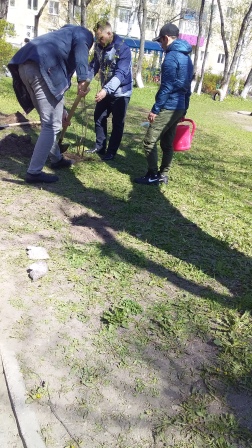 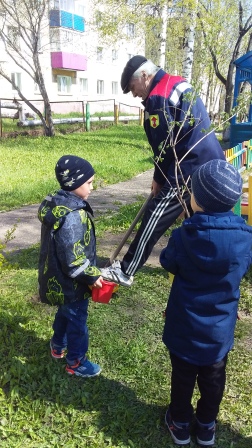 